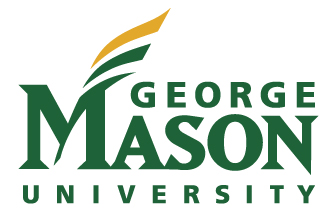 Summer 2014 Staff Appreciation Coffee KlatchInfo Fair: Information for DepartmentsThank you for expressing interest in participating in this summer’s staff appreciation events.  We are hopeful that staff can learn more about the array of opportunities, services, events and other activities available to them.  Departments may participate in one of two ways:  by staffing a table at the event or by having literature (or other items) available to staff to pick up at the event.  Staffing a table:  All of the events begin at 9:30 am.  Please arrive prior to the event’s start. Each department will be allotted half a conference table for its display.We hope that whenever appropriate departments will participate in the events at all three campuses. Below are the details for each event.										EstimateEvent Date				Location			Attendance		Monday, July 7				Arlington			509:30 - 11:00 am				Founders Hall 125Thursday, July 10			Prince William			509:30 – 11:00 am				Bull Run Hall AtriumWednesday, July 16			Fairfax				2509:30 – 11:30 am 			Sub I, Patriot LoungePlease complete the information below, confirming your intent to participate.   You may mail, email or deliver the form to Kathrin Breitt Brown in University Hall 3500, MSN 5E5, kbreittb@gmu.edu. Registration is accepted on a first come, first served basis and space is limited.Questions can be directed to Kathrin Breitt Brown, Administrative Assistant for the Staff Senate at kbreittb@gmu.edu or 3-4141.Department _________________________________________________________________________Contact Person_______________________________________________________________________Phone ______________________________	Email _______________________________________We will participate at the following campus(es) Fairfax			Arlington			 Prince William